Ауа қыздырғышты басқару жүйесі• Arduino PID контроллерін пайдаланып, нақты ауа қыздырғыш процесін басқарыңыз• Сіз, мысалы, анықтамалық мәнді / орнату нүктесін өзгерту үшін потенциометрді пайдалана аласыз• Қажет болса, кейбір практикалық тәжірибелер жасау арқылы басқару жүйесін және PI (D) параметрлерін дәлдеп тексеріңіз- Анықтаманың өзгеруі- мазасыздықЖүйеге шолу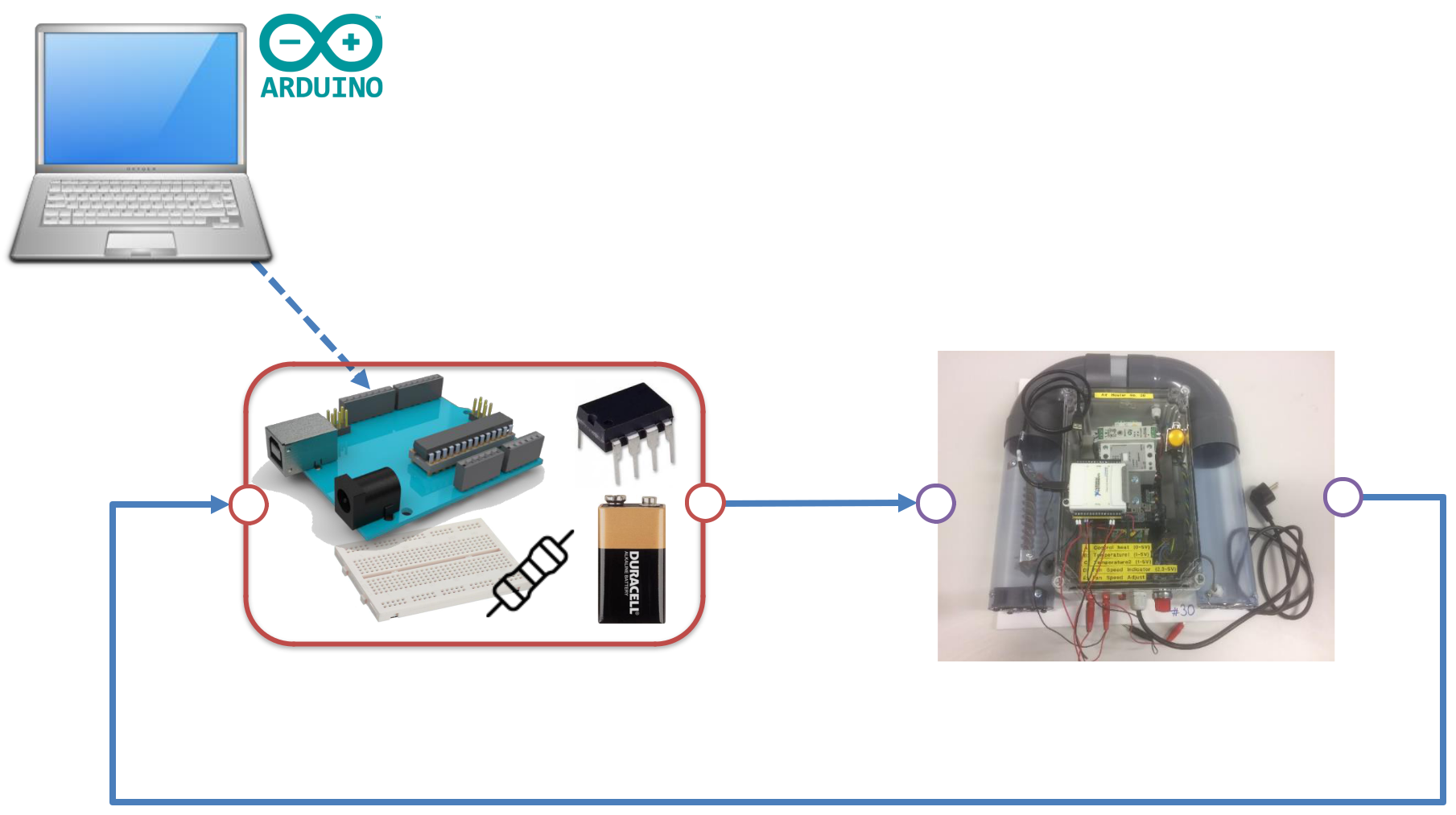 PI (D) контроллерінің дизайны• Тиісті PI параметрлерін табыңыз• мысалы, Skogestad әдісін қолданыңыз• Имитациялар мен практикалық эксперименттер кезіндегі PI параметрлерін дәлдеуSkogestad әдісі• Skogestad әдісі кіріске () қадам жасап, содан кейін төменде көрсетілгендей жауап пен нәтижені () қадағалайды деп болжайды.• Егер жүйенің моделі болса (бізде бар болса), PI (D) параметрлерін тікелей табу үшін келесі Скогестад формулаларын қолдана аламыз.	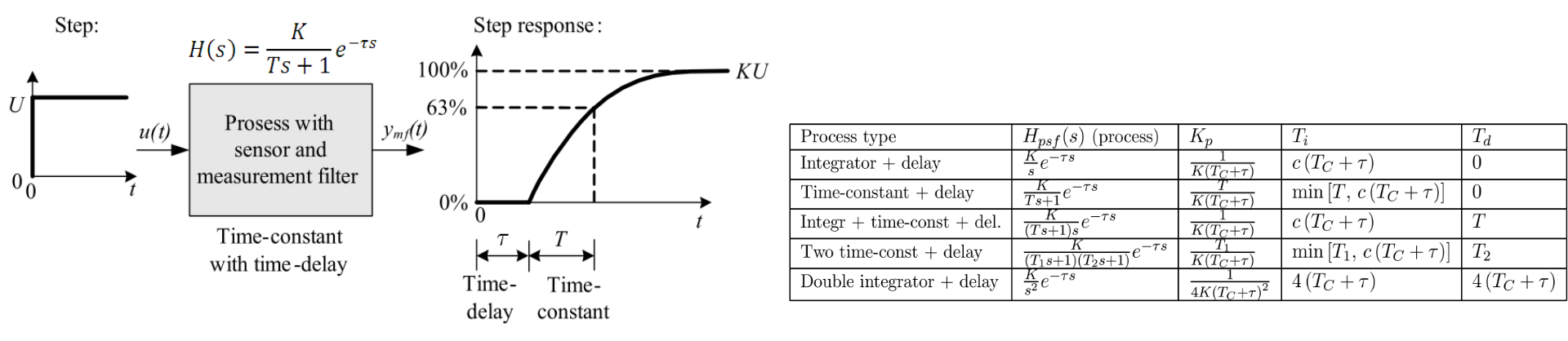 